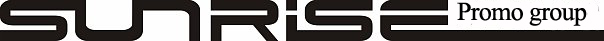 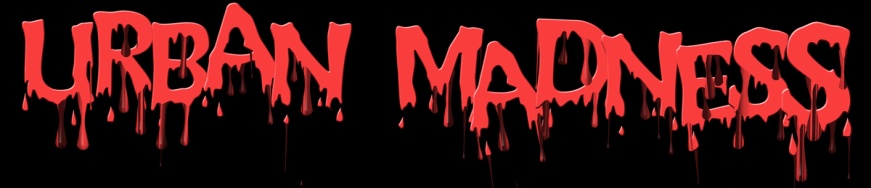 Райдер выступления URBAN MADNESS( Руслан Нагорный).Данный райдер предназначен для обеспечения комфортных условий работы и пребывания артиста, что гарантирует качественное и профессиональное выступление.Необходимо выполнение следующих пунктов!!!1.ДОРОГА: - Наниматель оплачивает  билеты  в оба конца: 1 билет (либо поезд, либо самолёт в зависимости от дальности нахождения места проведения мероприятия). Встречает на месте прибытия и отвозит обратно на автомобиле, не ниже класса евро 3.( возможность отправки артиста на такси исключается). Подробности и нюансы обсуждаются при более конкретном рассмотрении Вашего предложения.- Для городов, требующих визовый въезд на их территорию, организаторы мероприятия в обязательном порядке обеспечивают визой артиста URBAN MADNESS . Исключением является уже имеющаяся действующая виза у DJ-я для въезда на территорию той или иной страны. - Билеты покупаются и высылаются организаторами мероприятия заранее (не позднее 2-х недель до намеченной даты ).- В случае превышения веса багажа свыше разрешенного, указанного в билете, приглашающая сторона должна оплатить эти расходы в обязательном порядке.2.ОПЛАТА: Точная цена устанавливается отдельно и обговаривается в частном порядке.Существует 2 варианта оплаты гонорара:- Производится 100% предоплата  не позднее  2-х недель до намеченной даты проведения мероприятия.- Производится 50% предоплата  не позднее  2-х недель до намеченной даты проведения мероприятия. Остальные 50% оплачиваются по приезду артиста URBAN  MADNESS в город проведения мероприятия до начала его выступления.Обратите внимание на следующие моменты:- Если же оплата была произведена, а выступление по каким-либо причинам отменено менее чем за 10 дней до намеченной даты, то Заказчику возвращается 50% суммы. Если более, чем за 10 дней, то Заказчику возвращается 90% суммы. Это связано с компенсацией упущенной возможности выступления Артиста.  - Если выступление невозможно по вине Артиста, деньги полностью возвращаются Заказчику или выступление Артиста переносится на другую дату (дорога, питание и проживание в этом случае оплачиваются дополнительно).- Приглашающая сторона обеспечивает 3 пригласительных билета на имя Руслана Нагорного .3. ГОСТИНИЦА Одноместный номер НЕ НИЖЕ СРЕДНЕГО КЛАССА, гостиничный номер требуется в том случае, если нахождение артиста в городе пребывания продлится более 8 часов.4. ПИТАНИЕПитание трёх разовое. Обеспечиваться на протяжении всего пребывания артиста в городе.5. ВЫСТУПЛЕНИЕ АРТИСТАДлительность выступления составляет 1-3 часа. Выступление артиста должно начинаться не раньше 01:00 и не позже 03:00. Кроме мероприятий с участием звёзд зарубежного Drum & bass движения!ТЕХНИЧЕСКИЙ РАЙДЕРCD-проигрыватели: 2 х Pioneer  CDJ-400,CDJ-800 (MK2),CDJ-1000(МК3),CDJ-900,CDJ-2000.Пульт:Pioneer DJM-400, DJM-600,DJM-700,DJM-800.Монитор:  Должен стоять на столе  (или подвешен на цепях),мощностью не более 500Вт.,обязательно справа.Стол под музыкальную аппаратуру: Он должен быть массивным, устойчивым на сцене.  Высотой не более 100 см. Подставка для сумки с материалами выступления обязательна!Во время выступления артиста сцена должна быть достаточно освещена, на сцене одновременно должно находится не более 4 человек (светорежиссер, фотограф, видеооператор).Выступление танцевальных коллективов и шоу-программ обговаривается заранее!!!Выступление МС во время работы артиста невозможно!!!Всё оборудование должно быть в исправном и пригодном для работы состоянии. В случае несоблюдения данного требования, за работоспособность аппаратуры в дальнейшем, ди-джей ответственности не несет!!!7. РЕКЛАМА ВЫСТУПЛЕНИЯ- Обратите внимание на правильность написания имени артиста: «URBAN MADNESS».- Важно написание ник-нейма !!!- Пишется строго, большими заглавными буквами.-Обязательно наличие на афише логотипов( прикрепленных в письме),расположение логотипа сайта проговаривается непосредственно с артистом!!!Организация интервью в средствах массовой информации приветствуется!9. БЕЗОПАСНОСТЬ АРТИСТАПриглашающая сторона должна обеспечить сохранность здоровья и имущества Артиста на протяжении всего времени его нахождения. Если Артист понёс какие-либо убытки, связанные с порчей его имущества или нанесения вреда здоровью, организаторы будут обязаны выплатить денежную компенсацию. Сумма компенсации будет зависеть от нанесённого ущерба.Артист не несёт ответственности за задержки рейсов по вине авиакомпании, опоздание поездов, поломки автомобилей, а также за обстоятельства непреодолимой силы, будь то землетрясения, наводнения и прочее стихийные бедствия.В случае невыполнения условий вышеуказанных пунктов, Артист оставляет за собой право на изменение времени выступления до выяснения обстоятельств.С условиями ознакомлен.Обязуюсь выполнить всё в соответствии с вышеуказанным.___________________________________(Ф.И.О.)__________________________(число и подпись)ДАННЫЕ О МЕСТЕ ПРОВЕДЕНИЯ МЕРОПРИЯТИЯ:Ф.О.И. приглашающего лица ________________________________________________________________e-mail и телефон приглашающего лица ______________________________________________________Дата проведения мероприятия ______________________________________________________________Город проведения мероприятия _____________________________________________________________Название клуба или площадки ______________________________________________________________Вместимость клуба или площадки ___________________________________________________________Руслан Нагорный        tel. +7-953-956-41-98                               e-mail. promotiongroups@mail.ruСтанислав Дудникtel. +7-953-185-38-02e-mail. stanislav_dudnik@mail.ru